LESSON DEVELOPMENT TWOFORMS OF ENERGY CONVERSION Reference book – Primary 5  Basic Science & Technology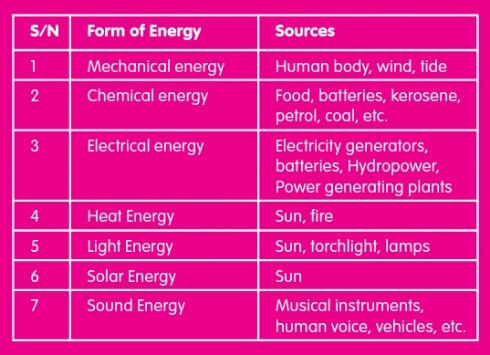 STAGE/TIMETEACHER’S ACTIVITIESLEARNER'S ACTIVITIES – MIND/HANDS ONLEARNING POINTSStep 1Introduction – Introductory Activities (5 minutes)Asks pupils to:1. show you sound energy. 2. show you movement energy. 3. show you heat energy. 4. show you electrical energy. Ask pupils this question: Where does your energy come from? (Make a list of their answers on the board).Make a noiseWave a handTouch own skinSit and thinkPupils will give various answers.Linking the Previous knowledge to the new lesson Step 2 Development (5 minutes) Grouping1. Groups the learners into four groups – A, B, C, and D. 2. Guide the learners to choose a leader and secretary for your group. 3. Gives each group learning materials –  A chart on forms of energy and sources, markers,  cardboard papers,  torchlight and  batteries. 1. Belong to a group. 2. Choose their leader and secretary. 3. Received learning materials for their group. Learner’s group, leader and secretary confirmed.Step 3Development(5 minutes) Explains to pupils that the energy they produce has to come from somewhere. The place from which the energy comes from is called the source. Takes the torchlight and switch it on with the battery and without the battery. (Have pupils observe you and ask: “what is the source of the  energy?”) Calls out a pupil and ask him/her to walk to the door of the class and back. Asks pupils what that form of energy is called. Asks pupils where the energy came from. (Expected answer: from the pupil) What makes the person’s body work? Summaries. Food is the source of all our own energy. Listen to teacher’s explanation. Understand that energy has a source. Batteries – that’s electricity. Movement  energyFood  Conversion/source of energy Step 4Development  - Groups Activities (10 minutes)GUIDED INSTRUCTIONS – Asks each group to copy the table onto their cardboard  paper.Asks them to discuss and identify sources of the different forms of energy.Groups work Step 5Development – Groups Presentation (15 minutes)Asks each group to present their results/solutions so that you can compare responses with those in other groups.Presentation - Call on any member of at least two pairs in each to make presentation to the class.Group Presentation Step 6Conclusion(5 minutes)To conclude the lesson, the teacher revises the entire lesson and ask the key questions.   SUMMARY – Energy conversion involves changing one form of energy to another form.  Answer cue: 1.    Food 2.   Battery 3.   Sun The learners listen, ask and answer questions.KEY QUESTIONS (ASSIGNMENT) – 1.  ___________ is a source of stored energy for the human body   (Generator,  Lamp,  Food). 2.  _____________is a source of electrical energy to make a torchlight shine   (Wind, Battery, Lamp, Sun). 3.  ___________ is a source of solar  energy (Wind, Battery, Lamp, Sun). Lesson Evaluation and Conclusion